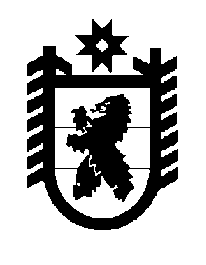 Российская Федерация Республика Карелия    ПРАВИТЕЛЬСТВО РЕСПУБЛИКИ КАРЕЛИЯПОСТАНОВЛЕНИЕот  16 июля 2015 года № 224-Пг. Петрозаводск Об утверждении иных условий предоставления субсидии из бюджета Республики Карелия на разработку, координацию и сопровождение инвестиционных проектов в рамках подпрограммы «Формирование благоприятной инвестиционной среды» государственной программы Республики Карелия «Экономическое развитие и инновационная экономика Республики Карелия»В  соответствии с Законом Республики Карелия от 18 декабря 2014 года № 185-ЗРК «О бюджете Республики Карелия на 2015 год и на плановый период 2016 и 2017 годов», на основании постановления Правительства Республики Карелия от 5 февраля 2008 года № 24-П «О предоставлении субсидий юридическим лицам (за исключением субсидий государственным (муниципальным) учреждениям), индивидуальным предпринимателям, физическим лицам – производителям товаров, работ, услуг из бюджета Республики Карелия» Правительство Республики Карелия 
п о с т а н о в л я е т: Утвердить иные условия предоставления субсидии из бюджета Республики Карелия на разработку, координацию и сопровождение инвестиционных проектов в рамках подпрограммы «Формирование благоприятной инвестиционной среды» государственной программы Республики Карелия «Экономическое развитие и инновационная экономика Республики Карелия».           Глава Республики  Карелия                       			      	        А.П. ХудилайненУтвержденыпостановлением ПравительстваРеспублики Карелияот 16 июля 2015 года № 224-ПИные условияпредоставления субсидии из бюджета Республики  Карелия 
на разработку, координацию и сопровождение инвестиционных проектов в рамках подпрограммы «Формирование благоприятной инвестиционной среды» государственной программы Республики Карелия «Экономическое развитие и инновационная экономика Республики Карелия» Субсидии предоставляются из бюджета Республики Карелия на разработку, координацию и сопровождение инвестиционных проектов в рамках подпрограммы «Формирование благоприятной инвестиционной среды государственной программы Республики Карелия «Экономическое развитие и инновационная экономика Республики Карелия»  юридическим лицам (кроме некоммерческих организаций), индивидуальным предпринимателям, физическим лицам (далее – заявители), соответствующим, помимо условий, установленных постановлением Правительства Республики Карелия от 5 февраля 2008 года № 24-П 
«О предоставлении субсидий юридическим лицам (за исключением субсидий государственным (муниципальным) учреждениям), индивидуальным предпринимателям, физическим лицам – производителям товаров, работ, услуг из бюджета Республики Карелия» следующим условиям:а) основной вид деятельности заявителя соответствует коду 65.2 «Прочее финансовое посредничество» и/или 74.1 «Деятельность в области права, бухгалтерского учета и аудита; консультирование по вопросам коммерческой деятельности и управления предприятием» Общероссийского классификатора видов экономической деятельности, объем выручки за последние три года составил не менее 1 млн. руб.; б) срок осуществления деятельности заявителем с момента государственной регистрации составляет не менее трех лет;в) наличие у заявителя опыта работы не менее трех лет по оказанию консалтинговых услуг в сфере разработки, координации и сопровождения не менее 10 инвестиционных проектов в различных сферах экономики Республики Карелия;г) наличие у заявителя работников, заключивших с ним трудовые договоры (контракты) по должностям в соответствии со штатным расписанием в целях  осуществления работ по разработке, координации и сопровождению инвестиционных проектов и соответствующих следующим требованиям:наличие высшего экономического или юридического образования или высшего образования в сфере управления или международных отношений;наличие опыта работы не менее трех лет по разработке, координации и сопровождению инвестиционных проектов;наличие опыта работы с инвесторами, в том числе по реализации инвестиционных проектов;д) руководитель заявителя – юридического лица, заявители – индивидуальный предприниматель или физическое лицо должны соответствовать следующим требованиям: иметь высшее юридическое или экономическое образование или высшее образование в сфере управления;обладать опытом работы на руководящих должностях не менее трех лет. В данный опыт работы включается стаж работы на должностях по  управлению юридическими лицами или структурными подразделениями юридических лиц и (или) руководителя проектов, в том числе инвестиционных, реализуемых юридическими лицами или индивидуальными предпринимателями.Требования пунктов «а», «б» и «г» не распространяются на заявителей – физических лиц, не зарегистрированных в качестве индивидуальных предпринимателей.